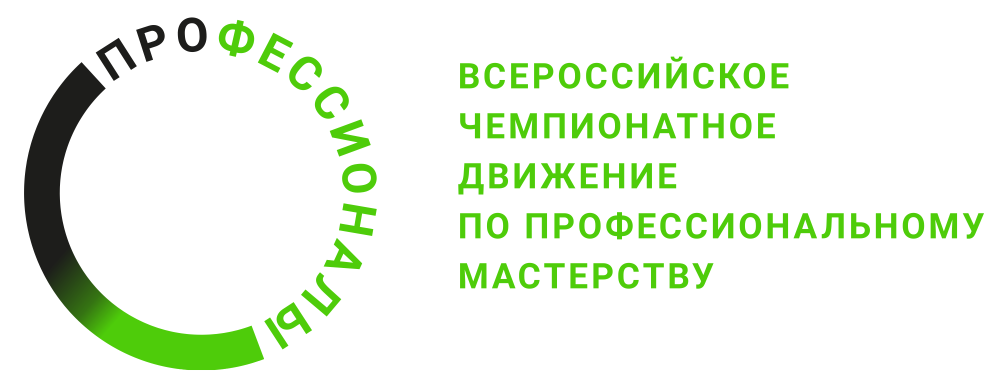 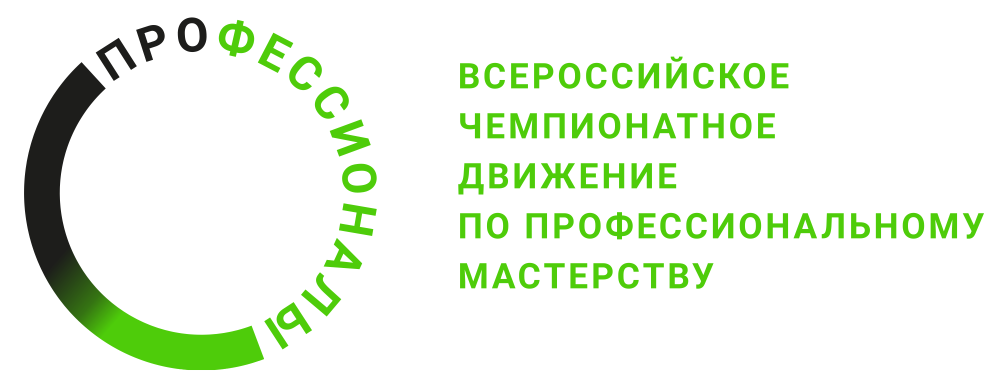 ПРОГРАММА ПРОВЕДЕНИЯФинала Чемпионата по профессиональному мастерству «Профессионалы» 2023 г.по компетенции Работы на универсальных фрезерных станкахОбщая информацияОбщая информацияПериод проведения23.11.2023-28.11.2023Место проведения и адрес площадкиСанкт-ПетербургФИО Главного экспертаСионков Дмитрий ИвановичКонтакты Главного экспертател.: 8-937-574-20-36, email.: dima.sionkov@mail.ruД-2 «23» ноября 2023 г.Д-2 «23» ноября 2023 г.7:45-8:00Прибытие главного эксперта на площадку.8:00-9:00Приём площадки, подписание акта готовности площадки.9:00-10:00Прибытие экспертов-наставников на площадку.10:00-12:00Чемпионат экспертов12:00-12:30ОБЕД12:30-13:00Регистрация и проверка паспортов экспертов-наставников, подписание протоколов.13:00-13:30Инструктаж по ТБ и ОТ экспертов-наставников, подписание протоколов.13:30-15:30Внесение и оформление 30% изменений (изменение чертежа, КО), распределение ролей между экспертами-наставниками, ознакомление и занесение критериев оценки в систему ЦСО, их блокировка. Обучение экспертов-наставников, распечатка ведомостей, оформление и подписание протоколов.15:30-16:30Проверка заготовок и инструментов по ИЛ.16:30-17:30Проверка и подготовка оборудования к началу работы.17:30-18:00Трансфер экспертов-наставников до мест проживания.Д-1 / «24» ноября 2023 г.Д-1 / «24» ноября 2023 г.8:30-9:00Прибытие конкурсантов и экспертов-наставников на площадку.9:00-10:00Выдача раздаточной продукции конкурсантам, экспертам наставникам, техническим администраторам площадок, индустриальным экспертам, главным экспертам.                                                                                                                                                                                                                           10:00-10:30Регистрация и проверка паспортов участников, подписание протоколов.10:30-11:00Инструктаж по ТБ и ОТ конкурсантов, подписание протоколов.11:00-11:45Церемония открытия11:45-12:30Проведение жеребьевки, подписание протоколов. 12:30-13:00ОБЕД13:00-15:30Ознакомление с конкурсной документацией и рабочими местами, подписание протоколов.15:30-16:00Трансфер конкурсантов и экспертов-наставников до мест проживания.Д1 / «25» ноября 2023 г.Д1 / «25» ноября 2023 г.8:30-9:00Прибытие экспертов-наставников и участников на площадку9:00-9:15Инструктаж по технике безопасности участников, подписание протоколов по ТБ и ОТ участниками9:15-9:30Ознакомление с Конкурсным заданием9:30-13:30Выполнение Модуля А13:30-14:00ОБЕД14:00-14:30Уборка рабочего места14:30-17:00Работа экспертной группы, оценка Модуля А, занесение данных в ведомости, ввод данных в систему ЦСО17:00-17:30 Трансфер конкурсантов и экспертов-наставников до мест проживания.Д2 / «26» ноября 2023 г.Д2 / «26» ноября 2023 г.8:30-9:00Прибытие экспертов-наставников и участников на площадку9:00-9:15Инструктаж по технике безопасности участников, подписание протоколов по ТБ и ОТ участниками9:15-9:30Ознакомление с Конкурсным заданием9:30-12:30Выполнение Модуля Б12:30-13:00Уборка рабочего места13:00-14:00ОБЕД14:00-17:00Работа экспертной группы, оценка Модуля А, занесение данных в ведомости, ввод данных в систему ЦСО17:00-17:30Убытие экспертов-наставников и конкурсантов с площадкиД3 / «27» ноября 2023 г.Д3 / «27» ноября 2023 г.8:30-9:00Прибытие экспертов-наставников и участников на площадку9:00-9:15Инструктаж по технике безопасности участников, подписание протоколов по ТБ и ОТ участниками9:15-9:30Ознакомление с Конкурсным заданием9:30-14:30Выполнение Модуля В14:30-15:00ОБЕД15:00-15:30Уборка рабочего места15:30-18:30Работа экспертной группы, оценка Модуля А, занесение данных в ведомости, ввод данных в систему ЦСО18:30-19:00Убытие экспертов-наставников и конкурсантов с площадкиД+1 / «28» ноября 2023 г.Д+1 / «28» ноября 2023 г.8:00-8:30Прибытие экспертов-наставников и участников на площадку8:30-9:00Брифинг с экспертами-наставниками и конкурсантами9:00-10:00Церемония награждения10:00-11:00Церемония закрытия11:00-12:00Убытие экспертов-наставников и конкурсанта с площадки